Аннотация к мастер – классу с педагогами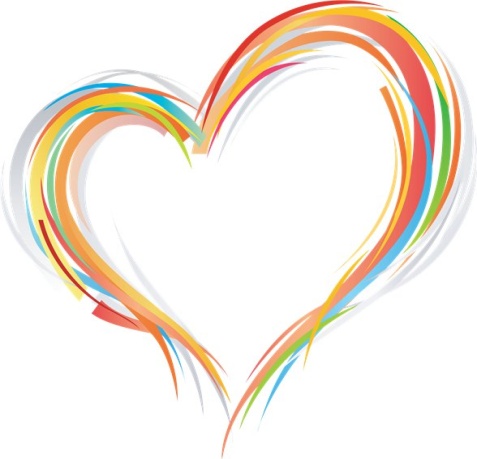 «Детское волонтерство как средство формирования нравственных качеств у детей дошкольного возраста»Москвичёва Ирина Евгеньевна, педагог - психолог первой квалификационной категории муниципального автономного дошкольного образовательного учреждения «Детский сад №14 «Умка».Цель мастер-класса: повышение уровня компетентности педагогов по использованию детского волонтерства как средства развития нравственного развития дошкольников.Задачи:расширить представления участников мастер-класса о возможности применения детского волонтерства как средства нравственного воспитания в условиях ДОУ;сформировать у участников мастер-класса мотивацию к использованию детского волонтерства в педагогической деятельности.Этапы мастер-класса:Теоретическая частьПрактическая частьРефлексия (заключительная часть)Участники: педагоги, родители.    В нашем детском саду «Умка» с начала учебного года реализуется инновационная технология социализации дошкольников «Дети-волонтёры», предполагающая разновозрастное общение между детьми, помощь старших воспитанников младшим. В рамках проекта «Доброе сердце» в детском саду был создан волонтёрский отряд. Целью проекта является объединение активных, творческих педагогов, заинтересованных родителей и детей дошкольного возраста посредством их участия в добровольных социально важных акциях и мероприятиях.    Главными наставниками детей-волонтёров стали их воспитатели – Мирзоева Сабина Зейнединовна и Ахмедова Фируза Вахид кызы (группа комбинированной направленности для детей 5-6 лет). На первом этапе воспитатели знакомили добровольцев из числа воспитанников с тем, как обучить малышей играть в различные игры, одеваться, лепить, рисовать. Ребята впервые по-настоящему начинают ощущать себя самыми старшими среди других детей в детском саду. Помогая младшим дошколятам, у детей-волонтёров формируется ощущение «взрослости», возникает стремление к решению новых, более сложных задач познания, общения, деятельности. Ребята осознают свою ответственность, получают внутреннее удовлетворение от своей работы, у них повышается самооценка и уверенность в себе. У нас в гостях побывали представители БУ ХМАО – Югры «Комплексный центр социального обслуживания населения «Гармония». Волонтёры «серебряного возраста» приняли маленьких «добровольцев» в ряды волонтерского движения, которые приветствовали гостей показом театральной постановки.  28 февраля волонтёры Победы г. Мегиона из ММАУ «Старт» провели презентацию своего отряда.Воспитанникам детского сада рассказали, чем занимаются волонтёры. Дети узнали о ветеранах города и подготовили поздравительные открытки для женщин-ветеранов Великой Отечественной войны по случаю наступающего праздника 8 марта.         В рамках встречи руководители волонтёрского проекта МАДОУ ДС № 14 «Умка» рассказали о деятельности детсадовцев-участников проекта «Доброе сердце». В декабре 2019 года ребята стали членами «Команды Защиты Детства» по результатам Всероссийской Акции, проводимой Уполномоченным при президенте РФ по правам ребенка Анной Кузнецовой и получили подарок.Практическая часть.Ход Добрый вечер, уважаемые коллеги!  Пусть эта встреча принесет вам радость общения, положительные эмоции и улыбки.Здравствуйте, гости званые,Гостьюшки, мои желанныеМного гостей, много и новостейА чтоб мастер-класс был веселейВы хотите поиграть?Мастер-класс пообсуждать?Вы сегодня ночью спали?Утром встали, танцевали?На  мастер-класс вы опоздали?Ручки и блокноты взяли?Сколько вас всего, узнали?Наша интуиция нам подсказывает, что каждый из вас, сидящий в зале –  волонтер. И в подтверждение этому предлагаем пройти своеобразный тест-экспромт.(Упражнение на установление контакта с участниками мастер-класса):- Итак, если вы думаете, что у волонтера должен быть богатый запас слов поддержки и одобрения для людей, похлопайте в ладоши.Если вы полагаете, что волонтер должен поддерживать людей в их лучших начинаниях, потопайте ногами. Если вы думаете, что волонтер не ждет слов одобрения своей работы и не держит злобы, то помашите рукой. Если вы считаете, что волонтёр помогает другому человеку по свое инициативе то похлопайте в ладоши.Считаете ли вы что волонтёр имеет возможность испытать чувство того, что он кому-то нужен то помашите рукой       -     Если вы полагаете, что волонтёр проявлять толерантность к мнению других людей тогда похлопайте в ладоши.      -  Если вы считаете, что волонтёр должен быть доброжелательным, терпеливыми, корректными, тактичными тогда потопайте ногами.Если вам нравится обучаться и быть обучающимися, улыбнитесь! Спасибо, вы все с честью выдержали это испытание. Этот тест – экспромт способствуют раскрепощению, самораскрытию, творческому самовыражению личности, а с другой стороны – высветили дефицит таких духовных качеств человека, как доброта, милосердие.Уважаемые коллеги, прошу вас помочь нам. Нам нужно 5 участников.Присаживайтесь за столы. Перед собой вы видите нитки и ножницы, из них мы будем изготавливать куколок. С давних времен куклы использовались для игры, в качестве оберегов, но мы найдем им иное применение.Ваша задача, сделав куклу из ниток, увидеть ее характер, рассказать о нем, представить добрые или злые поступки, основываясь на цвете ниток. В помощь вам моя схема. Приступайте.        Пока здесь изготавливают куклы, мы с вами поговорим о правилах деятельности волонтера. Приглашаю по одному педагогу, лопаете шарик и зачитываете правила и объясните, как вы понимаете….Моя, интуиция мне подсказывает, что каждый из вас, сидящий в зале –  волонтер высокого уровня. И в подтверждение этому вам придется пройти своеобразный тест-экспромт на проверку профессионализма.Моя, интуиция мне подсказывает, что каждый из вас, сидящий в зале –  волонтер высокого уровня. И в подтверждение этому вам придется пройти своеобразный тест-экспромт на проверку профессионализма.(8 участников выходят каждому надувной шарик, в которых спрятаны бумажки с правилами, они лопают шары, затем зачитывают правила, и объясняют эти правила как они их понимают). Если ты волонтер, забудь лень и равнодушие к проблемам окружающих. Будь генератором идей!3.        Уважай мнение других!4.        Критикуешь – предлагай, предлагаешь - выполняй!5.        Обещаешь – сделай!6.        Не умеешь – научись!7.        Будь настойчив в достижении целей!8.        Веди здоровый образ жизни! Твой образ жизни – пример для подражания.Эта игра необходима для понимания собеседника и передачи информации, а также для сформированности правил деятельности в рамках волонтёрского движения.Итак, куклы готовы первой о своей кукле расскажу я, разрешаете?- Мой человечек появился на свет из пряжи ярко-желтого цвета, он такой же жизнерадостный и яркий, самое главное его качество – это оптимизм и жизнелюбие, умение дарить тепло и добро другим.Познакомимся с вашим героем.Теперь вы расскажите о своем герое.Узнаем о следующем герое.Что вы можете рассказать о своем герое.(Далее каждому участнику предлагается представить своего человечка. Последний дает описание куклы из черных ниток)Мой человечек появился на свет из ниток черного цвета, он зол, проявляет агрессию к другим, ему трудно среди других. У него нет друзей, ему одиноко.- Как вы думаете, мы должны помочь этому человечку?- Конечно, да. Что мы можем для него сделать?Да, вы все правы, мы должны окружить его вниманием, заботой, добротой.Только вместе мы можем посеять росточки добра в его сердце. Пожалуйста, возьмите своих человечков и с помощью клея, который находится на столе, приклейте их к плакату, так, чтобы они крепко держали друг друга за руки, тем самым оберегая друг друга.        Это упражнение помогает формировать такие качества как доброта, сострадание, сочувствие, чувствительность.Данные игры используются на 1 этапе «Социально-психологическая подготовка волонтёров».Мы поделилась с вами частичной своего опыта. А теперь предлагаем вам помочь нам. Мы просим вас протянуть нам руку помощи. Сейчас я вам раздам листы цветной бумаги, ручки и ножницы. Все мы в детстве любили обводить свои ладошки, сейчас нарисуйте свои на бумаге и напишите на них какими же качествами должен обладать волонтёр, про которого можно сказать, что он добрый? Потом мы все ваши ладошки прикрепим к веселому, теплому солнышку.Вот как выглядит наша доброта. Посмотрите, сколько у неё лучиков! Какие же качества души волонтёра согревают нас своим теплом? Это - любовь, милосердие, бескорыстие, сострадание, великодушие, благодарность, нежность,скромность, уважение, сочувствие. (Лучики прикрепляются к солнышку)На этом наш мастер-класс подошел к концу. Давайте вспомним, что нового мы узнали на этом мастер-классе. Предлагаю вам разгадать небольшой кроссворд. По горизонтали: 1) люди, делающие что-либо по своей воле, по согласию, а не по принуждению. (волонтёры) По вертикали: 1) 8 пунктов, которые мы рассмотрели в начале нашего мастер-класса: …….. деятельности волонтёров. (правила).2) Каким качеством должен обладать волонтёр?3).Мотивы человека, вступающего в ряды волонтёрского движения:Великий русский писатель Л.Н. Толстой сказал «Чтобы поверить в добро, надо его делать». И давайте с этого момента делать только добро друг другу, и пусть это у вас войдет в привычку.Пробуйте. И у вас все получится!Я  вам сказку рассказалаМастер класс свой показала.Тут истории конецА кто слушал – молодец!Спасибо за внимание!1.пр3.ж2.ааек1.волонтёрыыиаилнваин ео есть